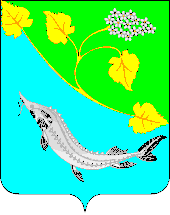 АДМИНИСТРАЦИЯЛЕНИНСКОГО МУНИЦИПАЛЬНОГО РАЙОНАВОЛГОГРАДСКОЙ ОБЛАСТИ______________________________________________________ПОСТАНОВЛЕНИЕ (проект)От                    .2018 г.  №       О внесении изменений в постановление администрации Ленинского муниципального района Волгоградской области от 19.10.2016 № 472 «Об утверждении муниципальной  программы «Устойчивое развитие сельских территорий Ленинского муниципального района»         На основании решения Совета депутатов Заплавненского сельского поселения Ленинского муниципального района Волгоградской области от 14.03.2018  № 9/38 «О  внесении изменений в решение Совета депутатов  Заплавненского сельского поселения от 19.12.2017 г. № 5/26 «О  бюджете Заплавненского сельского поселения   на 2018год и на период до 2020 года», руководствуясь ст. 22 Устава Ленинского муниципального района Волгоградской области,администрация Ленинского муниципального районаПОСТАНОВЛЯЕТ:       1. Внести  изменения в муниципальную программу Ленинского муниципального района  «Устойчивое развитие сельских территорий Ленинского муниципального района, утвержденную  постановлением  администрации Ленинского муниципального района Волгоградской области от 19.10.2016 № 472 «Об утверждении муниципальной  программы  «Устойчивое развитие сельских территорий Ленинского муниципального района»  на 2017-2019 годы и на период до 2020 года (в редакции постановления от 26.12.2016 № 582, от 31.01.2017 № 31, от 31.03.2017 № 146, от 10.05.2017 №221, от 24.07.2017 № 339, от23.10.2017 №517, от 14.12.2017 № 604, от 28.12.2017 № 656), следующего содержания:        1.1. позицию  паспорта муниципальной программы «Объёмы и источники финансирования программы (подпрограммы)» изложить в следующей редакции:      «Общий объем финансирования программы составляет 21351,436 тысяч рублей (в ценах соответствующих лет), в том числе:средства федерального бюджета – 6545,638 тысяч рублей;средства областного бюджета – 10074,199 тысяч рублей;средства бюджета района – 117,64 тысяч рублей;средства бюджетов поселений – 1288,445 тысяч рублей; средства внебюджетных источников – 3325,514 тысяч рублей;в том числе по годам:средства федерального бюджета: 1 этап – 6545,638 тысяч рублей;2017 год – 6545,638 тысяч рублей;2018 год –0,00 тысяч рублей;2019 год –0,00 тысяч рублей,2 этап –0,00 тысяч рублей;2020 год –0,00 тысяч рублей,средства областного бюджета: 1 этап – 7874,199 тысяч рублей;2017 год – 3474,199 тысяч рублей;2018 год – 2200,00  тысяч рублей;2019 год – 2200,00 тысяч рублей,2 этап – 2200,00 тысяч рублей;2020 год – 2200,00 тысяч рублей,средства бюджета района: 1 этап – 97,64 тысяч рублей ;  2017 год – 87,64 тысяч рублей;2018 год – 5,00 тысяч рублей;2019 год – 5,00 тысяч рублей,2 этап – 20,0 тысяч рублей;2020 год – 20,0 тысяч рублей,средства бюджетов поселений: 1 этап – 1288,445 тысяч рублей;2017 год – 1288,445 тысяч рублей;2018 год – 0,00 тысяч рублей;2019 год – 0,00 тысяч рублей,2 этап – 0,00 тысяч рублей;                                                  2020 год – 0,00 тысяч рублей;средства внебюджетных источников:  1 этап – 2425,514 тысяч рублей;2017 год – 625,514 тысяч рублей;2018 год –  900,00 тысяч рублей;2019 год –  900,00 тысяч рублей,2 этап – 900,00 тысяч рублей; 2020 год – 900,00 тысяч рублей.»;       1.2. раздел 5.  «Обоснование объёма финансовых ресурсов, необходимых для реализации муниципальной  программы» изложить в следующей редакции: «Программа реализуется за счет средств  федерального, областного бюджета, бюджета Ленинского муниципального района, бюджетов поселений и внебюджетных источников.Общий объем финансирования программы составляет 21351,436 тысяч рублей (в ценах соответствующих лет), в том числе:средства федерального бюджета – 6545,638 тысяч рублей;средства областного бюджета – 10074,199 тысяч рублей;средства бюджета района – 117,64 тысяч рублей;средства бюджетов поселений – 1288,445  тысяч рублей; средства внебюджетных источников – 3325,514 тысяч рублей.»; 1.3. формы  2, 3 к муниципальной  программе  «Устойчивое развитие сельских территорий Ленинского муниципального района»,  утвержденной вышеуказанным постановлением, изложить согласно приложениям (программа прилагается).         2.  Постановление вступает в силу  с момента его подписания и подлежит официальному  обнародованию.Глава администрацииЛенинского муниципального района                                     Н.Н. Варваровский